MPM1D – Draw A Line That…				Name: _________________________a. is increasing

b. is steep and decreasing

c. passes through the point (3,1) 

d. passes through the origin and is not steep

e. has a positive x-intercept 

f. has a negative y-intercept and passes through (2,–5) 

g. passes through three quadrants

h. is vertical, with a negative x-intercept

i. is horizontal, with a positive y-intercept

j. is not steep, is decreasing, and has a negative y-intercept

k. passes through 2 quadrants and has no y-intercept 

l. has a positive x-intercept and a positive y-intercept

m. is horizontal, and passes  through (–2, 4)

n. passes through 
(–4,–1) with a slope of 

o. has a negative x-intercept, a positive y-intercept, and is decreasing (this one is more than a little tricky)a.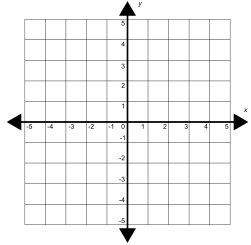 b.
c. 
a. is increasing

b. is steep and decreasing

c. passes through the point (3,1) 

d. passes through the origin and is not steep

e. has a positive x-intercept 

f. has a negative y-intercept and passes through (2,–5) 

g. passes through three quadrants

h. is vertical, with a negative x-intercept

i. is horizontal, with a positive y-intercept

j. is not steep, is decreasing, and has a negative y-intercept

k. passes through 2 quadrants and has no y-intercept 

l. has a positive x-intercept and a positive y-intercept

m. is horizontal, and passes  through (–2, 4)

n. passes through 
(–4,–1) with a slope of 

o. has a negative x-intercept, a positive y-intercept, and is decreasing (this one is more than a little tricky)d.
e.
f.
a. is increasing

b. is steep and decreasing

c. passes through the point (3,1) 

d. passes through the origin and is not steep

e. has a positive x-intercept 

f. has a negative y-intercept and passes through (2,–5) 

g. passes through three quadrants

h. is vertical, with a negative x-intercept

i. is horizontal, with a positive y-intercept

j. is not steep, is decreasing, and has a negative y-intercept

k. passes through 2 quadrants and has no y-intercept 

l. has a positive x-intercept and a positive y-intercept

m. is horizontal, and passes  through (–2, 4)

n. passes through 
(–4,–1) with a slope of 

o. has a negative x-intercept, a positive y-intercept, and is decreasing (this one is more than a little tricky)g.
h.
i.
a. is increasing

b. is steep and decreasing

c. passes through the point (3,1) 

d. passes through the origin and is not steep

e. has a positive x-intercept 

f. has a negative y-intercept and passes through (2,–5) 

g. passes through three quadrants

h. is vertical, with a negative x-intercept

i. is horizontal, with a positive y-intercept

j. is not steep, is decreasing, and has a negative y-intercept

k. passes through 2 quadrants and has no y-intercept 

l. has a positive x-intercept and a positive y-intercept

m. is horizontal, and passes  through (–2, 4)

n. passes through 
(–4,–1) with a slope of 

o. has a negative x-intercept, a positive y-intercept, and is decreasing (this one is more than a little tricky)j.
k.
l.
a. is increasing

b. is steep and decreasing

c. passes through the point (3,1) 

d. passes through the origin and is not steep

e. has a positive x-intercept 

f. has a negative y-intercept and passes through (2,–5) 

g. passes through three quadrants

h. is vertical, with a negative x-intercept

i. is horizontal, with a positive y-intercept

j. is not steep, is decreasing, and has a negative y-intercept

k. passes through 2 quadrants and has no y-intercept 

l. has a positive x-intercept and a positive y-intercept

m. is horizontal, and passes  through (–2, 4)

n. passes through 
(–4,–1) with a slope of 

o. has a negative x-intercept, a positive y-intercept, and is decreasing (this one is more than a little tricky)m.
n.
o.
